Outreach Rescue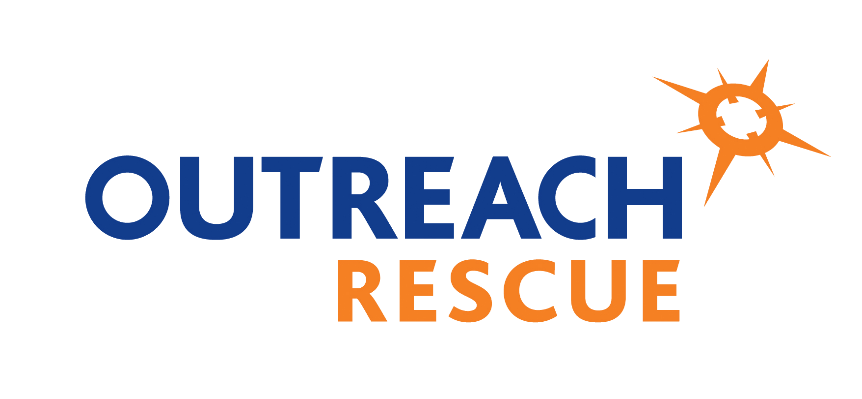 Tan y Bwlch CentreLlanllechidBangorGwyneddLL57 3HYTel: 01248 601546enquiries@outreachrescue.com01-04-2022Dear customer,Due to the rapidly raising prices of energy, workforce and of domestic and commercial goods, we have had a pricing review of our services and have consequently increased our prices by 6% across the majority of our fixed price products. The changes in prices come into effect immediately, with any existing bookings or outstanding quotes being honored at the price at the time of booking or enquiry. We thank you for your understanding in this matter, and should you have any questions, please do not hesitate to contact us. Kind regards Greg CainTechnical Training Manager 